Maine 4-H Health Form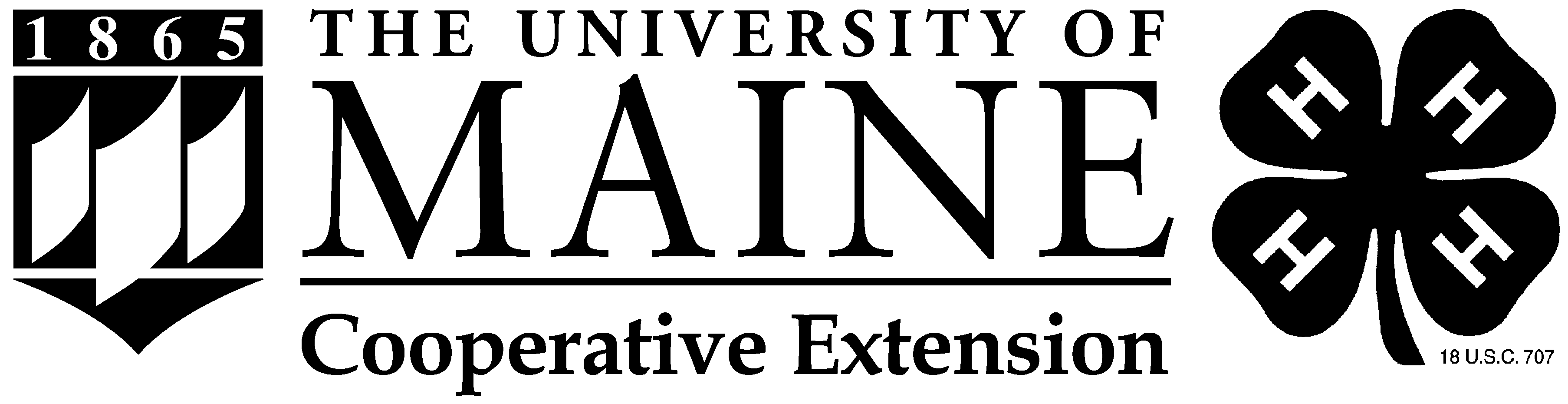 Name: Last	First	MI	Preferred 	Home Address:   Birth Date  Custodial parent(s) or guardian(s) (if under 18):Gender Name	Phone: Home	Cell	Work  	 Name	Phone: Home	Cell	Work  	  Home address                            (if                             different                            from                             above)  			  If you are not available in an emergency whom should we notify?Name  Phone: Home   Address Insurance InformationCell  Relationship  Work  Is this person covered by family medical and hospital insurance? Yes   If so, provide carrier and plan name  Health HistoryNo   Group # The information provided here by the parent, guardian, or adult participant is intended to provide UMaine 4-H health care personnel with the background needed to provide appropriate care, and the program personnel with the information needed to provide a safe, healthy, and appropriate 4-H experience. Any changes to this information should be shared with 4-H staff. This information will not be used to exclude a participant from participation unless the participant cannot perform program requirements with or without a reasonable accommodation, or is determined to be a direct threat to the health or safety of others.AllergiesIs this person allergic to any food, medication, or other substance? Yes   If yes, please list all allergens and describe your child’s reaction to them:No  Has this person ever had any unusual reaction to an insect bite or bee sting? Yes   If yes, please explain:No  MedicationsDoes this person currently take a prescribed medication or treatment (including over-the-counter andhomeopathic remedies)? Yes  No  If yes, please complete the Medications section of this form.Does this person self-administer any medication, such as an inhaler, or carry an epipen or anakit?Yes  No  continued on back of formPlease list ALL medications (including over-the-counter medications and homeopathic remedies) taken routinely. Bring enough medication to last the entire program. ALL items should be in their original packaging, bottle, or container that identifies the prescribing physician (if a prescription drug), the name of the medication, the dosage, and the frequency of administration. Attach additional pages if needed.Medication #1  Reason for taking  Dosage  Specific times taken  Medication #2	Dosage  Reason for taking Dietary Restrictions – Please check all that applySpecific times taken  Does not eat red meatDoes not eat poultry☐ Does not eat glutenDoes not eat pork	☐ Does not eat eggsDoes not eat seafood  ☐ Does not eat dairy products☐ Other (please describe):  Disabilities or Physical Restrictions: Please describe any disabilities or physical restrictions for this person of which you want us to be aware, and any reasonable adaptions or accommodations requested.Any person who needs accommodations for the program should contact the appropriate UMaine 4-H staff to discuss their needs, preferably at least 21 days in advance.Please use this space to provide any additional information about this person’s behavior and physical, emotional, or mental health (such as bedwetting, toilet issues and sleepwalking) that UMaine 4-H staff members should be aware of to provide a safe, healthy, and appropriate experience.Parent or Guardian Authorization: This health history is correct and complete as far as I know. The person herein described has permission to engage in all program activities except as noted in this Health History. I hereby give permission to UMaine 4-H to provide routine health care, administer prescribed or other medications, and seek emergency medical treatment including ordering x-rays or routine tests. I give permission to UMaine staff to arrange necessary related transportation for my child. In the event I cannot be reached in an emergency, I hereby give permission for the physician selected by UMaine staff to secure and administer treatment, including hospitalization, for my child. This completed form may be photocopied for trips.Parent, Guardian or Adult Participant Signature  	Printed Name  Date  I also understand and agree to abide by any restrictions placed on my participation in program activities by medical personnel.Minor or Adult Participant Signature*	Date *  If you cannot sign this for religious reasons, contact UMaine 4-H for a legal waiver that must be signed to allow attendance.The University of Maine does not discriminate on the grounds of race, color, religion, sex, sexual orientation, including transgender status and gender expression, national origin, citizenship status, age, disability, genetic information or veteran status in employment, education, and all other programs and activities. The following person has been designated to handle inquiries regarding nondiscrimination policies: Director, Office of Equal Opportunity, 101 North Stevens Hall, Orono ME, 04469, 207.581.1226, eoinfo@umit.maine.edu.